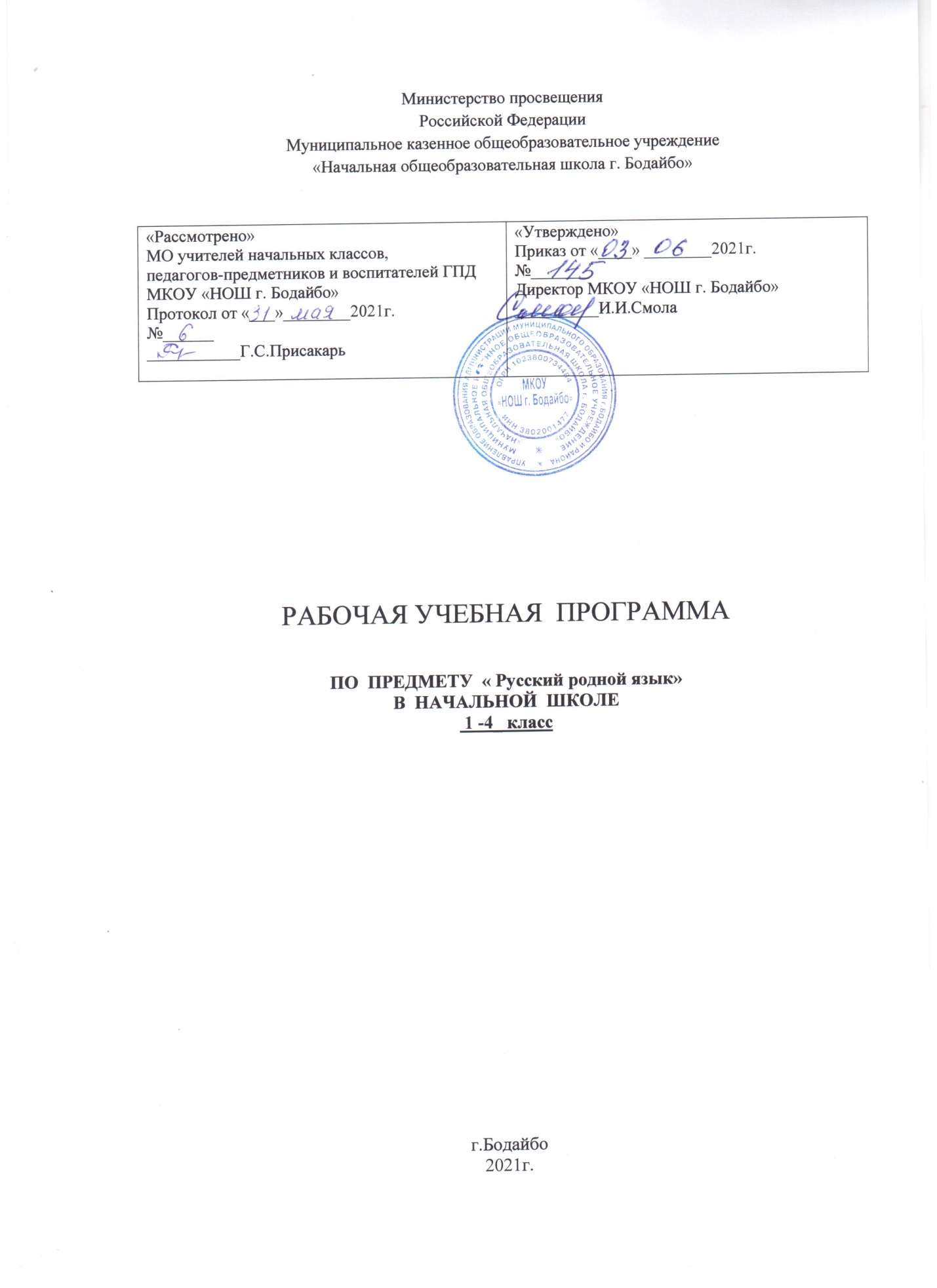                                                  СодержаниеПланируемые результаты освоения курса «Русский родной язык» в 1-4 классах.Содержание курса «Русский родной язык».Тематическое планирование.Рабочая программа по предмету «Русский родной язык» для 1-4 классов составлена на основе -  требований к результатам освоения ООП НОО (ст. 12 ФЗ от 29 декабря 2012 года № 273  ФЗ «Об образовании в Российской Федерации», пункт 19.5 федерального государственного образовательного стандарта начального общего образования, утверждённого приказом Министерства образования и науки Российской Федерации от 6 октября 2009 года №373;- Письма «О рабочих программах учебных предметов» Департамента Государственной политики в сфере общего образования Министерства образования и науки Российской Федерации  от 28 октября 2015 г. № 08-1786;- Примерных программ Министерства образования и науки РФ, созданных на основе федерального компонента государственного образовательного стандарта, //М.: «Просвещение», 2011 год; - Основной образовательной программы начального общего образования МКОУ «НОШ г. Бодайбо»;- Учебного плана МКОУ «НОШ г. Бодайбо» на 2021-2022 учебный год;- Примерной программы по учебному предмету «Русский родной  язык» для образовательных организаций, реализующих программы начального общего образования. Рабочая программа ориентирована на использование учебников для 1 - 4 класса начальной школы  Александровой О.М., Вербицкой Л.А., Богданова С.И., Кузнецовой М.И, ПетленкоЛ.В., Романовой В.Ю., Ковган Т.В. по предмету « Русский родной язык», входящий в образовательную область «Родной язык и родная литература». Сборник рабочих программ 1–4 классы: пособие для учителей общеобразовательных учреждений. М.: Просвещение, 2019.В соответствии с учебным планом МКОУ «НОШ г. Бодайбо»  на изучение учебного предмета «Русский родной язык» в 1классе отводится 17 часов (исходя из 33 рабочих недель по 0,5 ч в неделю), во 2-4 классах отводится 17 часов (исходя из 34 рабочих недель по 0,5 ч в неделю).                                  Планируемые результаты освоения учебного предметаЛичностные результаты освоения учебного предмета «Русский родной язык»:- осознавать роль речи в жизни людей;- оценивать некоторые высказывания людей с точки зрения их уместности, тактичности в данной ситуации;- объяснять некоторые правила вежливого, уместного поведения людей при общении (правила при разговоре, приветствии, извинении и т.д.);- осознавать разнообразие речевых ситуаций в жизни человека, условий общения;- осознавать свои речевые роли в различных коммуникативных ситуациях;- оценивать свои и чужие высказывания с точки зрения их эффективности, соответствия речевой роли в данной ситуации;- анализировать тактичность речевого поведения в семье;- объяснять правила вежливого поведения, опирающиеся на учёт особенностей разных коммуникантов;- оценивать свою вежливость;- определять степень вежливости при общении людей (вежливо - невежливо - грубо);- осознавать важность соблюдения правил речевого этикета для успешного общения, установления добрых, уважительных взаимоотношений;- осознавать свою ответственность за произнесённое или написанное слово;- понимать необходимость добрых дел, подтверждающих добрые слова;- объяснять значение эффективного общения, взаимопонимания в жизни человека, общества;- осознавать важность соблюдения правил речевого этикета как выражения доброго, уважительного отношения в семье и к посторонним людям;- отличать истинную вежливость от показной;- адаптироваться применительно к ситуации общения, строить своё высказывание в зависимости от условий взаимодействия;- учитывать интересы коммуникантов при общении, проявлять эмоциональную отзывчивость и доброжелательность в спорных ситуациях;- осознавать ответственность за своё речевое поведение дома, в школе и других общественных местах;- анализировать свои речевые привычки, избавляться от плохих привычек;- поддерживать нуждающихся в помощи не только словом, но и делом.Метапредметные результаты освоения учебного предмета «Родной (русский) язык»:- соблюдать некоторые правила вежливого общения в урочной и внеурочной деятельности;- реализовывать простое высказывание на заданную тему;- ориентироваться в своей системе знаний: приводить примеры удачного и неудачного общения в своей жизни и жизни окружающих;- самостоятельно работать с некоторыми заданиями учебника, осознавать недостаток информации, использовать школьные толковые словари;- учиться договариваться о распределении ролей в игре, работы в совместной деятельности;- делать простые выводы и обобщения в результате совместной работы класса;- формулировать задачу чтения, выбирать вид чтения (ознакомительное, изучающее);- пользоваться приёмами чтения учебного текста: ставить вопрос к заголовку и от заголовка, выделять ключевые слова;- отличать подробный пересказ от краткого;- знать два основных приёма сжатия (компрессии) текста для реализации краткого пересказа;- пользоваться приёмами сжатия текста для продуцирования сжатого пересказа;- пользоваться приёмами слушания: фиксировать тему (заголовок), ключевые слова;- реализовывать устные и письменные рассуждения как текстов определённой структуры, определять цель рассуждения (доказать, объяснить), формулировать тезис (то, что доказывается или объясняется) и приводить в качестве доказательства ссылку на правило, закон;- реализовывать устные и письменные высказывания - описания хорошо знакомых предметов, животных, подчиняя описание его основной мысли, анализировать и учитывать особенности описания в учебно-научной речи;- при выполнении некоторых заданий учебника осознавать недостаток информации, использовать дополнительные сведения из словарей;- делать выводы и обобщения в результате совместной работы класса.- формулировать тему урока после предварительного обсуждения;- определять степень успешности выполнения своей работы и работы всех, исходя из имеющихся критериев;- критически осмысливать свой опыт общения, выявлять причины удач и неудач при взаимодействии;- осознавать разнообразие текстов (жанров), продуцируемых людьми для решения коммуникативных задач;- учиться подчинять своё высказывание задаче взаимодействия;- анализировать информацию, представленную в разных формах (текст, таблица, схема, иллюстрация и др.), извлекать необходимые для решения коммуникативных задач сведения;- продуцировать тексты сравнительного описания в зависимости от задачи сравнения (выявления сходства и/или различия), последовательной или параллельной структуры;- перерабатывать информацию: осуществлять подробный, краткий и выборочный пересказ текста;- осуществлять информационную переработку научно-учебного текста: составлять его план;- анализировать структуру рассуждения, выявлять уместность приводимых аргументов, правомерность выводов;- аргументировать свою точку зрения, используя в качестве доказательства правила, цитаты;- продуцировать рассуждение, соблюдая его структуру: тезис, аргументы, вывод;- знать основные приёмы подготовки устного выступления - учитывать компоненты речевой ситуации, записывать ключевые слова, план; представлять рисунок, схему; репетировать выступление и т.д.;- пользоваться приёмами подготовки устного выступления, выступать с графическим (возможно, аудио-,видео -) сопровождением;- в предложенных коммуникативных ситуациях, опираясь на изученные правила общения, выбирать уместные, эффективные речевые средства.- формулировать задачу урока после предварительного обсуждения;- оценивать выполнение своей работы и работы всех, исходя из имеющихся критериев;- анализировать и оценивать свои и чужие успехи и неудачи в общении;- осознанно строить речевое высказывание (в устной и письменной форме) в соответствии с задачами коммуникации, соблюдая нормы этики и этикета;- анализировать рассуждение, в структуре которого представлены несколько аргументов, оценивать их значимость, достоверность фактов;- классифицировать различные типы аргументов: научные и ненаучные (житейские), обобщённые и конкретные;- реализовывать рассуждение (устное и письменное), которое включает в себя тезис, убедительные аргументы (иногда также вступление и заключение), соблюдая нормы информационной избирательности;- признавать возможность существования разных точек зрения и права каждого иметь свою;- различать описания разных стилей - делового и художественного;- продуцировать описания разных стилей в зависимости от коммуникативной задачи;- анализировать словарные статьи;- реализовывать словарные статьи к новым словам;- осуществлять информационную переработку научно-учебного текста: составлять опорный конспект прочитанного или услышанного;- воспроизводить по опорному конспекту прочитанное или услышанное;- анализировать газетные информационные жанры, выделять логическую и эмоциональную составляющие;- слушать собеседника, кратко излагать сказанное им в процессе обсуждения темы, проблемы;- редактировать текст с недочётами.Предметные результатыРезультаты изучения учебного предмета «Русский родной язык» на уровне начального общего образования должны быть ориентированы на применение знаний, умений и навыков в учебных ситуациях и реальных жизненных условиях и отражать:Понимание взаимосвязи языка, культуры и истории народа:	осознание роли русского родного языка в постижении культуры своего народа;	осознание языка как развивающегося явления, связанного с историей народа;	осознание национального своеобразия, богатства, выразительности русского языка;	распознавание слов с национально-культурным компонентом значения (лексика, связанная с особенностями мировосприятия и отношениями  между людьми; слова, обозначающие предметы и явления традиционного русского быта; фольклорная лексика); 	понимание традиционных русских сказочных образов, понимание значения эпитетов и сравнений  и особенностей их употребления в произведениях устного народного творчества и произведениях детской художественной литературы; правильное уместное употребление  эпитетов и сравнений  в речи;	понимание значения фразеологических оборотов, отражающих русскую культуру, менталитет русского народа, элементы русского традиционного быта; уместное употребление их в современных ситуациях речевого общения (в рамках изученного);	понимание значений русских пословиц и поговорок, крылатых выражений; правильное их употребление в современных ситуациях речевого общения (в рамках изученного);	понимание значений устаревших слов с национально-культурным компонентом (в рамках изученного).2. Овладение основными нормами русского литературного языка (орфоэпическими, лексическими, грамматическими, стилистическими), приобретение опыта использования языковых норм в речевой практике:	осознание важности соблюдения норм современного русского литературного языка для культурного человека;	соотнесение собственной и чужой речи с нормами современного русского литературного языка (в рамках изученного); 	соблюдение на письме и в устной  речи  норм  современного  русского литературного языка (в рамках изученного); 	обогащение активного и пассивного словарного запаса, расширение объёма используемых в речи языковых средств для свободного выражения мыслей и чувств на родном языке адекватно ситуации и стилю общения;соблюдение основных орфоэпических и акцентологических норм современного русского литературного языка: 	произношение слов с правильным ударением (расширенный перечень слов);осознание смыслоразличительной роли ударения на примере омографов;соблюдение основных лексических норм современного русского литературного языка: 	выбор из нескольких возможных слов того слова, которое наиболее  точно соответствует обозначаемому  предмету или явлению реальной действительности;	проведение синонимических замен с учётом особенностей текста;	выявление и исправление речевых ошибок в устной речи;	редактирование письменного текста с целью исправления речевых ошибок или с целью более точной передачи смысла;соблюдение основных грамматических норм современного русского литературного языка: 	употребление отдельных грамматических форм имен существительных: словоизменение отдельных форм множественного числа имен существительных;	употребление отдельных глаголов в форме 1 лица единственного числа настоящего и будущего времени, замена синонимическими конструкциями отдельных глаголов, у которых нет формы 1 лица единственного числа настоящего и будущего времени;	выявление и исправление в устной речи типичных грамматических ошибок, связанных с нарушением согласования имени существительного и имени прилагательного в числе, роде, падеже; нарушением координации подлежащего и сказуемого в числе‚ роде (если сказуемое выражено глаголом в форме прошедшего времени);	редактирование письменного текста с целью исправления грамматических ошибок;соблюдение основных орфографических и пунктуационных норм современного русского литературного языка (в рамках изученного в основном курсе):	соблюдение изученных орфографических норм при записи собственного текста;	соблюдение изученных пунктуационных норм при записи собственного текста;совершенствование умений пользоваться словарями: 	использование учебных толковых словарей для определения лексического значения слова ,  для уточнения нормы формообразования;	использование учебных фразеологических словарей, учебных словарей синонимов и антонимов для уточнения значения слова и в   процессе редактирования текста;	использование учебного орфоэпического словаря для определения нормативного произношения слова, вариантов произношения;	использование учебных словарей для уточнения состава слова; использование учебных этимологических словарей для уточнения происхождения слова;	использование орфографических словарей для определения нормативного написания слов; 3. Совершенствование различных видов устной и письменной речевой деятельности (говорения и слушания, чтения и письма), соблюдение норм речевого этикета:	владение различными приемами слушания научно-познавательных и художественных текстов об истории языка и культуре русского народа;	владение различными видами чтения (изучающим и поисковым) научно-познавательных и художественных текстов об истории языка и культуре русского народа;	чтение и смысловой анализ фольклорных и художественных текстов или их фрагментов (народных и литературных сказок, рассказов, загадок, пословиц, притч и т. п.), определение языковых особенностей текстов; 	умение анализировать информацию прочитанного и прослушанного текста: отделять главные факты от второстепенных; выделять наиболее существенные факты; устанавливать логическую связь между фактами;	умение соотносить части прочитанного или прослушанного текста: устанавливать причинно-следственные отношения этих частей, логические связи между абзацами текста; составлять план текста, не разделённого на абзацы; приводить объяснения заголовка текста; владеть приёмами работы с примечаниями к тексту;	умения информационной переработки прослушанного или прочитанного текста: пересказ с изменением лица; 	уместное использование коммуникативных приемов устного общения: убеждение, уговаривание, похвала, просьба, извинение, поздравление; 	уместное использование коммуникативных приемов диалога (начало и завершение диалога и др.), владение  правилами корректного речевого поведения в ходе диалога;	умение строить устные сообщения различных видов: развернутый ответ, ответ-добавление, комментирование ответа или работы одноклассника, мини-доклад;	создание текстов-рассуждений с использованием различных способов аргументации; 	создание текстов-повествований (например, заметки о посещении музеев, о путешествии по городам; об участии в народных праздниках; об участии в мастер-классах, связанных с народными промыслами);	создание текста как результата собственного мини-исследования; оформление сообщения в письменной форме и представление его в устной форме;	оценивание устных и письменных речевых высказываний с точки зрения точного, уместного и выразительного словоупотребления;	редактирование собственных текстов с целью совершенствования их содержания и формы; сопоставление чернового и отредактированного текстов.соблюдение основных норм русского речевого этикета: 	соблюдение принципов  этикетного  общения, лежащих в основе русского речевого этикета; 	различение этикетных форм обращения в официальной и неофициальной речевой ситуации.Содержание учебного предметаРусский родной язык                                                1 класс (16,5 ч)Раздел 1. Русский язык: прошлое и настоящее (6 часов)Сведения об истории русской письменности: как появились буквы современного русского алфавита. Особенности оформления книг в Древней Руси: оформление красной строки и заставок. Практическая работа: «Оформление буквиц и заставок».  Слова, обозначающие предметы традиционного русского быта: 1) Дом в старину: что как называлось (изба, терем, хоромы, горница, светлица, светец, лучина и т. д.).  2) Как называлось то, во что одевались в старину: (кафтан, кушак, рубаха,  сарафан, лапти и т.д.)  Имена в малых жанрах фольклора (в пословицах, поговорках, загадках, прибаутках).Проектное задание: «Словарь в картинках».Раздел 2. Язык в действии (4 часа)Как нельзя произносить слова (пропедевтическая работа по предупреждению ошибок в произношении слов).Смыслоразличительная роль ударения.Звукопись в стихотворном художественном тексте.Наблюдение за сочетаемостью слов (пропедевтическая работа по предупреждению ошибок в сочетаемости слов).Раздел 3. Секреты речи и текста (6,5 часов)	Секреты диалога: учимся разговаривать друг с другом и со взрослыми. Диалоговая форма устной речи. Извинение.  Стандартные обороты речи для участия в диалоге (Как вежливо попросить? Как похвалить товарища? Как правильно поблагодарить?). Цели и виды вопросов (вопрос-уточнение, вопрос как запрос на новое содержание). Обращение.                                                          2 класс (17 ч)Раздел 1. Русский язык: прошлое и настоящее ( 4 ч)Слова, называющие игры, забавы, игрушки (например, городки, салочки, салазки, санки, волчок, свистулька).Пословицы, поговорки, фразеологизмы, возникновение которых связано с предметами и явлениями традиционного русского быта: игры, утварь, орудия труда, еда, одежда (например, каши не сваришь, ни за какие коврижки). Сравнение русских пословиц и поговорок с пословицами и поговорками хакасского народа. Сравнение фразеологизмов, имеющих в разных языках общий смысл, но различную образную форму.Проектное задание: «Почему это так называется?».Раздел 2. Язык в действии (5 часов)Как правильно произносить слова (пропедевтическая работа по предупреждению ошибок в произношении слов в речи). Смыслоразличительная роль ударения. Наблюдение за изменением места ударения в поэтическом тексте. Работа со словарем ударений.Практическая работа: «Слушаем и учимся читать фрагменты стихов  и сказок, в которых есть слова с необычным произношением  и  ударением».Разные способы толкования значения слов. Наблюдение за сочетаемостью слов.Совершенствование орфографических навыков.  Раздел 3. Секреты речи и текста (8 часов)Приемы общения: убеждение, уговаривание, просьба, похвала и др., сохранение инициативы в диалоге, уклонение от инициативы, завершение диалога и др. (например, как правильно выразить несогласие; как убедить товарища). Особенности русского речевого этикета. Устойчивые этикетные выражения в учебно-научной коммуникации: формы обращения; использование обращения ты и вы.Устный ответ как жанр монологической устной учебно-научной речи. Различные виды ответов: развернутый ответ, ответ-добавление (на практическом уровне).Связь предложений в тексте. Практическое овладение средствами связи: лексический повтор, местоименный повтор.Создание текстов-повествований: заметки о посещении музеев; повествование об участии в народных праздниках. Создание текста: развёрнутое толкование значения слова.                                3 класс (17 ч)Раздел 1. Русский язык: прошлое и настоящее ( 4 часа)Слова, связанные с особенностями мировосприятия и отношений  между людьми (например, правда – ложь, друг – недруг, брат – братство – побратим).Слова, называющие природные явления и растения (например, образные названия ветра, дождя, снега; названия растений).Слова, называющие предметы и явления традиционной русской культуры: слова, называющие занятия людей (например, ямщик, извозчик, коробейник, лавочник). Слова, обозначающие предметы традиционной русской культуры: слова, называющие музыкальные инструменты (например, балалайка, гусли, гармонь). Русские традиционные сказочные образы, эпитеты и сравнения (например, Снегурочка, дубрава, сокол, соловей, зорька, солнце и т. п.): уточнение значений, наблюдение за использованием в произведениях фольклора и художественной литературы.  Названия старинных русских городов, сведения о происхождении этих названий. Проектные задания: «Откуда в русском языке эта фамилия»; «История моего имени и фамилии» (приобретение опыта поиска информации о происхождении слов).Раздел 2. Язык в действии (6 часов)Как правильно произносить слова (пропедевтическая работа по предупреждению ошибок в произношении слов в речи).Многообразие суффиксов, позволяющих выразить различные оттенки значения и различную оценку, как специфика русского языка  (например, книга, книжка, книжечка, книжица, книжонка, книжища; заяц, зайчик, зайчонок, зайчишка, заинька и т. п.) (на практическом уровне). Специфика грамматических категорий русского языка (например, категории рода, падежа имён существительных). Практическое овладение нормами употребления отдельных грамматических форм имен существительных. Словоизменение отдельных форм множественного числа имен существительных (например, родительный падеж множественного числа слов) (на практическом уровне). Практическое овладение нормами правильного и точного употребления предлогов, образования предложно-падежных форм существительных (предлоги с пространственным значением) (на практическом уровне).  Существительные, имеющие только форму единственного или только форму множественного числа (в рамках изученного).Совершенствование навыков орфографического оформления текста. Раздел 3. Секреты речи и текста (7 часов)Особенности устного выступления. Создание текстов-повествований: о путешествии по городам; об участии в мастер-классах, связанных с народными промыслами. Создание текстов-рассуждений с использованием различных способов аргументации (в рамках изученного).Редактирование предложенных текстов с целью совершенствования их содержания и формы (в пределах изученного в основном курсе).Языковые особенности текстов фольклора и художественных текстов или их фрагментов (народных и литературных сказок, рассказов, загадок, пословиц, притч и т. п.).                                                      4 класс  (17 ч)Раздел 1. Русский язык: прошлое и настоящее ( 5 часов)Слова, связанные с качествами и чувствами людей (например, добросердечный, доброжелательный, благодарный, бескорыстный); слова, связанные с обучением.Слова, называющие родственные отношения (например, матушка, батюшка, братец, сестрица, мачеха, падчерица). Пословицы, поговорки и фразеологизмы, возникновение которых связано с качествами, чувствами людей, с учением, с родственными отношениями (например, от корки до корки, вся семья вместе, так и душа на месте и т. д.). Сравнение с пословицами и поговорками других народов. Сравнение фразеологизмов из разных языков, имеющих общий смысл, но различную образную форму.  Русские традиционные эпитеты: уточнение значений, наблюдение за использованием в произведениях фольклора и художественной литературы.Лексика, заимствованная русским языком из языков народов России и мира. Русские слова в языках других народов. Проектные задания: «Откуда это слово появилось в русском языке» (приобретение опыта поиска информации о происхождении слов); «Сравнение толкований слов в словаре В. И. Даля и современном толковом словаре»; «Русские слова в языках других народов». Раздел 2. Язык в действии (4 часа)Как правильно произносить слова (пропедевтическая работа по предупреждению ошибок в произношении слов в речи).Трудные случаи образования формы 1 лица единственного числа настоящего и будущего времени глаголов (на пропедевтическом уровне). Наблюдение за синонимией синтаксических конструкций на уровне словосочетаний и предложений (на пропедевтическом уровне).История возникновения и функции знаков препинания (в рамках изученного). Совершенствование навыков правильного пунктуационного оформления текста.  Раздел 3. Секреты речи и текста ( 8 часов)Правила ведения диалога: корректные и некорректные вопросы.Информативная функция заголовков. Типы заголовков.  Составление плана текста, не разделенного на абзацы. Информационная переработка прослушанного или прочитанного текста: пересказ с изменением лица.Создание текста как результата собственной исследовательской деятельности.  Оценивание устных и письменных речевых высказываний с точки зрения точного, уместного и выразительного словоупотребления. Редактирование предложенных и собственных текстов с целью совершенствования их содержания и формы; сопоставление чернового и отредактированного текстов. Практический опыт использования учебных словарей в  процессе редактирования текста.  Синонимия речевых формул (на практическом уровне). Календарно-тематическое планированиеРодной русский язык- 1 класс (16,5 часа)Календарно-тематическое планированиеРодной русский язык - 2 класс (17 часов)Календарно-тематическое планированиеРодной русский язык - 3 класс (17 часов)Календарно-тематическое планированиеРодной русский язык - 4 класс (17 часов)№ п/пТема урокаОсновное содержаниеХарактеристика основных видов деятельности учащихсяДата по плануДата по фактуРаздел 1. Русский язык: прошлое и настоящее (6 часов)Раздел 1. Русский язык: прошлое и настоящее (6 часов)Раздел 1. Русский язык: прошлое и настоящее (6 часов)Раздел 1. Русский язык: прошлое и настоящее (6 часов)Раздел 1. Русский язык: прошлое и настоящее (6 часов)Раздел 1. Русский язык: прошлое и настоящее (6 часов)1Как появились буквы современного русского алфавита.Особенности  оформления книг  в  Древней  Руси: оформление красной строки и  заставок.  Сведения  об истории  русской письменности:  как появились  буквы современного русского алфавита.  Практическая работа  «Оформление буквиц и заставок»Осознание роли русского родного языка в постижении культуры своего народа;-осознание языка как развивающегося явления, связанного с историей народа;-осознание важности соблюдения норм современного русского литературного языка для культурного человека;-соотнесение собственной и чужой речи с нормами современного русского литературного языка (в рамках изученного);-соблюдение на письме и в устной речи норм современного русского литературного языка (в рамках изученного);-обогащение  активного  и  пассивного  словарного  запаса,  расширение объёма используемых в речи языковых средств для свободного выражения мыслей и чувств на родном языке адекватно ситуации и стилю общения;-соблюдение изученных орфографических норм при записи собственного текста;-соблюдение изученных пунктуационных норм при записи собственного текста;2Особенности оформления книг в Древней Руси: оформление красной строки и заставок. Особенности  оформления книг  в  Древней  Руси: оформление красной строки и  заставок.  Сведения  об истории  русской письменности:  как появились  буквы современного  русского алфавита.  Практическая работа  «Оформление буквиц и заставок»Осознание роли русского родного языка в постижении культуры своего народа;-осознание языка как развивающегося явления, связанного с историей народа;-осознание важности соблюдения норм современного русского литературного языка для культурного человека;-соотнесение собственной и чужой речи с нормами современного русского литературного языка (в рамках изученного);-соблюдение на письме и в устной речи норм современного русского литературного языка (в рамках изученного);-обогащение  активного  и  пассивного  словарного  запаса,  расширение объёма используемых в речи языковых средств для свободного выражения мыслей и чувств на родном языке адекватно ситуации и стилю общения;-соблюдение изученных орфографических норм при записи собственного текста;-соблюдение изученных пунктуационных норм при записи собственного текста;2Особенности оформления книг в Древней Руси: оформление красной строки и заставок. Вымысел и фантазия. Устойчивые сочетания слов, их употребление в устной и письменной речи. Составление небольших рассказов. Осознание роли русского родного языка в постижении культуры своего народа;-осознание языка как развивающегося явления, связанного с историей народа;-осознание важности соблюдения норм современного русского литературного языка для культурного человека;-соотнесение собственной и чужой речи с нормами современного русского литературного языка (в рамках изученного);-соблюдение на письме и в устной речи норм современного русского литературного языка (в рамках изученного);-обогащение  активного  и  пассивного  словарного  запаса,  расширение объёма используемых в речи языковых средств для свободного выражения мыслей и чувств на родном языке адекватно ситуации и стилю общения;-соблюдение изученных орфографических норм при записи собственного текста;-соблюдение изученных пунктуационных норм при записи собственного текста;3Практическая работа: «Оформление буквиц и заставок».  Вымысел и фантазия. Устойчивые сочетания слов, их употребление в устной и письменной речи. Составление небольших рассказов. Осознание роли русского родного языка в постижении культуры своего народа;-осознание языка как развивающегося явления, связанного с историей народа;-осознание важности соблюдения норм современного русского литературного языка для культурного человека;-соотнесение собственной и чужой речи с нормами современного русского литературного языка (в рамках изученного);-соблюдение на письме и в устной речи норм современного русского литературного языка (в рамках изученного);-обогащение  активного  и  пассивного  словарного  запаса,  расширение объёма используемых в речи языковых средств для свободного выражения мыслей и чувств на родном языке адекватно ситуации и стилю общения;-соблюдение изученных орфографических норм при записи собственного текста;-соблюдение изученных пунктуационных норм при записи собственного текста;4Дом в старину: что как называлось Как называлось то, во что одевались в старинуСлова,  обозначающие предметы  традиционного русского  быта:  дом  в старину: что как называлось (изба,  терем,  хоромы, горница,  светлица,  светец, лучина и т. д.)Слова,  обозначающие предметы  традиционного русского  быта:  как называлось  то,  во  что одевались  в  старину (кафтан,  кушак,  рубаха, сарафан, лапти и т. д.)Осознание роли русского родного языка в постижении культуры своего народа;-осознание языка как развивающегося явления, связанного с историей народа;-осознание важности соблюдения норм современного русского литературного языка для культурного человека;-соотнесение собственной и чужой речи с нормами современного русского литературного языка (в рамках изученного);-соблюдение на письме и в устной речи норм современного русского литературного языка (в рамках изученного);-обогащение  активного  и  пассивного  словарного  запаса,  расширение объёма используемых в речи языковых средств для свободного выражения мыслей и чувств на родном языке адекватно ситуации и стилю общения;-соблюдение изученных орфографических норм при записи собственного текста;-соблюдение изученных пунктуационных норм при записи собственного текста;5Зачем людям именаИмена  в  малых  жанрах Фольклора5Зачем людям именаИмена в малых жанрах фольклора (в пословицах, поговорках, загадках, прибаутках).6Проектное задание: «Словарь в картинках».Имена в малых жанрах фольклора (в пословицах, поговорках, загадках, прибаутках).Раздел 2. Язык в действии (4 часа)Раздел 2. Язык в действии (4 часа)Раздел 2. Язык в действии (4 часа)Раздел 2. Язык в действии (4 часа)Раздел 2. Язык в действии (4 часа)Раздел 2. Язык в действии (4 часа)7Выделяем голосом важные слова.Смыслоразличительная  роль ударения-владение различными видами чтения (изучающим и поисковым) научно-познавательных и художественных текстов об истории языка и культуре русского народа;-чтение и смысловой анализ фольклорных и художественных текстов или их фрагментов (народных и литературных сказок, рассказов, загадок, пословиц, притч и т. п.), определение языковых особенностей текстов8Как можно играть звуками.Звукопись в стихотворном художественном тексте-владение различными видами чтения (изучающим и поисковым) научно-познавательных и художественных текстов об истории языка и культуре русского народа;-чтение и смысловой анализ фольклорных и художественных текстов или их фрагментов (народных и литературных сказок, рассказов, загадок, пословиц, притч и т. п.), определение языковых особенностей текстов9Где поставить ударениеСмыслоразличительная  роль ударения-владение различными видами чтения (изучающим и поисковым) научно-познавательных и художественных текстов об истории языка и культуре русского народа;-чтение и смысловой анализ фольклорных и художественных текстов или их фрагментов (народных и литературных сказок, рассказов, загадок, пословиц, притч и т. п.), определение языковых особенностей текстов10Как сочетаются словНаблюдение  за сочетаемостью  слов (пропедевтическая  работа  по предупреждению  ошибок  в сочетаемости слов)-владение различными видами чтения (изучающим и поисковым) научно-познавательных и художественных текстов об истории языка и культуре русского народа;-чтение и смысловой анализ фольклорных и художественных текстов или их фрагментов (народных и литературных сказок, рассказов, загадок, пословиц, притч и т. п.), определение языковых особенностей текстовРаздел 3. Секреты речи и текста(6,5 часов)Раздел 3. Секреты речи и текста(6,5 часов)Раздел 3. Секреты речи и текста(6,5 часов)Раздел 3. Секреты речи и текста(6,5 часов)Раздел 3. Секреты речи и текста(6,5 часов)Раздел 3. Секреты речи и текста(6,5 часов)11Секреты диалога.Секреты  диалога:  учимся разговаривать друг с другом и со взрослыми12Как люди приветствуют друг другаОбщение.  Устная  и письменная речь13Диалоговая форма устной речи.Общение.  Устная  и письменная речь14Вежливые словаСтандартные  обороты  речи для  участия  в  диалоге.(Как Приветствовать взрослого и сверстника?  Как вежливо попросить?  Как  похвалить товарища?  Как  правильно отблагодарить?)15Извинение. Извини –прости. За что? Как вежливо извиниться?  Как  правильно принимать извинения.16Спрашиваем и отвечаемЦели  и  виды  вопросов (вопрос-уточнение,  вопрос как  запрос  на  новое содержание)0,5Обращение.Языковые средства, которые используются при обращении Правильная интонация при общении. Языковые средства, позволяющие выразить восторг. № п/пТема урокаОсновное содержаниеХарактеристика основных видов деятельности учащихсяДата по плануДата по плануДата по фактуРаздел 1. Русский язык: прошлое и настоящее (4 часа)Раздел 1. Русский язык: прошлое и настоящее (4 часа)Раздел 1. Русский язык: прошлое и настоящее (4 часа)Раздел 1. Русский язык: прошлое и настоящее (4 часа)Раздел 1. Русский язык: прошлое и настоящее (4 часа)Раздел 1. Русский язык: прошлое и настоящее (4 часа)Раздел 1. Русский язык: прошлое и настоящее (4 часа)1По одёжке встречают…Слова, называющие игры, забавы, игрушки-Осознание  национального  своеобразия,  богатства,  выразительности русского языка;-распознавание слов с национально-культурным компонентом значения(лексика, связанная с особенностями мировосприятия и отношениями между людьми; слова, обозначающие предметы и явления традиционного русского быта; фольклорная лексика);2Если хорошие щи, так другой пищи не ищиПословицы, поговорки, фразеологизмы, возникновение которых связано с предметами и явлениями традиционного русского быта-Осознание  национального  своеобразия,  богатства,  выразительности русского языка;-распознавание слов с национально-культурным компонентом значения(лексика, связанная с особенностями мировосприятия и отношениями между людьми; слова, обозначающие предметы и явления традиционного русского быта; фольклорная лексика);3В решете воду не удержишьСравнение русских пословиц и поговорок с пословицами и поговорками хакасского народа. Сравнение фразеологизмов, имеющих в разных языках общий смысл, но различную образную форму.-Осознание  национального  своеобразия,  богатства,  выразительности русского языка;-распознавание слов с национально-культурным компонентом значения(лексика, связанная с особенностями мировосприятия и отношениями между людьми; слова, обозначающие предметы и явления традиционного русского быта; фольклорная лексика);4Проектное задание: «Почему это так называется?».Представление  результатов  выполнения  проектныхзаданий:  «Секреты семейной кухни», «Интересная игра»,  «Почему  это  так называется?»-Осознание  национального  своеобразия,  богатства,  выразительности русского языка;-распознавание слов с национально-культурным компонентом значения(лексика, связанная с особенностями мировосприятия и отношениями между людьми; слова, обозначающие предметы и явления традиционного русского быта; фольклорная лексика);Раздел 2. Язык в действии (15 часов)Раздел 2. Язык в действии (15 часов)Раздел 2. Язык в действии (15 часов)Раздел 2. Язык в действии (15 часов)Раздел 2. Язык в действии (15 часов)Раздел 2. Язык в действии (15 часов)Раздел 2. Язык в действии (15 часов)5Помогает ли ударение различать слова?Как правильно произносить слова (пропедевтическая работа по предупреждению ошибок в произношении слов в речи).-осознание важности соблюдения норм современного русского литературного языка для культурного человека;-соотнесение собственной и чужой речи с нормами современного русского литературного языка (в рамках изученного);-соблюдение на письме и в устной речи норм современного русского литературного языка (в рамках изученного);-обогащение  активного  и  пассивного  словарного  запаса,  расширение объёма используемых в речи языковых	средств для свободного выражения мыслей и чувств на родном языке адекватно ситуации истилю общения;6Помогает ли ударение различать слова?Смыслоразличительная роль ударения. Наблюдение за изменением места ударения в поэтическом тексте. Работа со словарем ударений.-осознание важности соблюдения норм современного русского литературного языка для культурного человека;-соотнесение собственной и чужой речи с нормами современного русского литературного языка (в рамках изученного);-соблюдение на письме и в устной речи норм современного русского литературного языка (в рамках изученного);-обогащение  активного  и  пассивного  словарного  запаса,  расширение объёма используемых в речи языковых	средств для свободного выражения мыслей и чувств на родном языке адекватно ситуации истилю общения;7Встречается ли в сказках и стихах необычное ударение?Практическая работа: «Слушаем и учимся читать фрагменты стихов  и сказок, в которых есть слова с необычным произношением  и  ударением».-осознание важности соблюдения норм современного русского литературного языка для культурного человека;-соотнесение собственной и чужой речи с нормами современного русского литературного языка (в рамках изученного);-соблюдение на письме и в устной речи норм современного русского литературного языка (в рамках изученного);-обогащение  активного  и  пассивного  словарного  запаса,  расширение объёма используемых в речи языковых	средств для свободного выражения мыслей и чувств на родном языке адекватно ситуации истилю общения;8Для чего нужны синонимы и антонимы?Разные способы толкования значения слов. Наблюдение за сочетаемостью слов.-осознание важности соблюдения норм современного русского литературного языка для культурного человека;-соотнесение собственной и чужой речи с нормами современного русского литературного языка (в рамках изученного);-соблюдение на письме и в устной речи норм современного русского литературного языка (в рамках изученного);-обогащение  активного  и  пассивного  словарного  запаса,  расширение объёма используемых в речи языковых	средств для свободного выражения мыслей и чувств на родном языке адекватно ситуации истилю общения;9Как можно объяснить значение слова?Совершенствование орфографических навыков.  -осознание важности соблюдения норм современного русского литературного языка для культурного человека;-соотнесение собственной и чужой речи с нормами современного русского литературного языка (в рамках изученного);-соблюдение на письме и в устной речи норм современного русского литературного языка (в рамках изученного);-обогащение  активного  и  пассивного  словарного  запаса,  расширение объёма используемых в речи языковых	средств для свободного выражения мыслей и чувств на родном языке адекватно ситуации истилю общения;Раздел 3. Секреты речи и текста (8 часов)Раздел 3. Секреты речи и текста (8 часов)Раздел 3. Секреты речи и текста (8 часов)Раздел 3. Секреты речи и текста (8 часов)Раздел 3. Секреты речи и текста (8 часов)Раздел 3. Секреты речи и текста (8 часов)Раздел 3. Секреты речи и текста (8 часов)10Учимся вести диалогПриемы общения: убеждение, уговаривание, просьба, похвала и др-соблюдение изученных орфографических норм при записи собственного текста;-соблюдение изученных пунктуационных норм при записи собственного текста;-владение различными видами чтения (изучающим и поисковым) научно-познавательных и художественных текстов об истории языка и культуре русского народа;-чтение и смысловой анализ фольклорных и художественных текстов или их фрагментов (народных и литературных сказок, рассказов, загадок, пословиц, притч и т. п.), определение языковых особенностей текстов.-соблюдение изученных орфографических норм при записи собственного текста;-соблюдение изученных пунктуационных норм при записи собственного текста;-владение различными видами чтения (изучающим и поисковым) научно-познавательных и художественных текстов об истории языка и культуре русского народа;-чтение и смысловой анализ фольклорных и художественных текстов или их фрагментов (народных и литературных сказок, рассказов, загадок, пословиц, притч и т. п.), определение языковых особенностей текстов.11Учимся вести диалогОсобенности русского речевого этикета. Устойчивые этикетные выражения в учебно-научной коммуникации: формы обращения; использование обращения ты и вы.-соблюдение изученных орфографических норм при записи собственного текста;-соблюдение изученных пунктуационных норм при записи собственного текста;-владение различными видами чтения (изучающим и поисковым) научно-познавательных и художественных текстов об истории языка и культуре русского народа;-чтение и смысловой анализ фольклорных и художественных текстов или их фрагментов (народных и литературных сказок, рассказов, загадок, пословиц, притч и т. п.), определение языковых особенностей текстов.-соблюдение изученных орфографических норм при записи собственного текста;-соблюдение изученных пунктуационных норм при записи собственного текста;-владение различными видами чтения (изучающим и поисковым) научно-познавательных и художественных текстов об истории языка и культуре русского народа;-чтение и смысловой анализ фольклорных и художественных текстов или их фрагментов (народных и литературных сказок, рассказов, загадок, пословиц, притч и т. п.), определение языковых особенностей текстов.12Устанавливаем связь предложений в тексте.Устный ответ как жанр монологической устной учебно-научной речи. Различные виды ответов: развернутый ответ, ответ-добавление (на практическом уровне).-соблюдение изученных орфографических норм при записи собственного текста;-соблюдение изученных пунктуационных норм при записи собственного текста;-владение различными видами чтения (изучающим и поисковым) научно-познавательных и художественных текстов об истории языка и культуре русского народа;-чтение и смысловой анализ фольклорных и художественных текстов или их фрагментов (народных и литературных сказок, рассказов, загадок, пословиц, притч и т. п.), определение языковых особенностей текстов.-соблюдение изученных орфографических норм при записи собственного текста;-соблюдение изученных пунктуационных норм при записи собственного текста;-владение различными видами чтения (изучающим и поисковым) научно-познавательных и художественных текстов об истории языка и культуре русского народа;-чтение и смысловой анализ фольклорных и художественных текстов или их фрагментов (народных и литературных сказок, рассказов, загадок, пословиц, притч и т. п.), определение языковых особенностей текстов.13Устанавливаем связь предложений в текстеСвязь предложений в тексте. Практическое овладение средствами связи: лексический повтор, местоименный повтор-соблюдение изученных орфографических норм при записи собственного текста;-соблюдение изученных пунктуационных норм при записи собственного текста;-владение различными видами чтения (изучающим и поисковым) научно-познавательных и художественных текстов об истории языка и культуре русского народа;-чтение и смысловой анализ фольклорных и художественных текстов или их фрагментов (народных и литературных сказок, рассказов, загадок, пословиц, притч и т. п.), определение языковых особенностей текстов.-соблюдение изученных орфографических норм при записи собственного текста;-соблюдение изученных пунктуационных норм при записи собственного текста;-владение различными видами чтения (изучающим и поисковым) научно-познавательных и художественных текстов об истории языка и культуре русского народа;-чтение и смысловой анализ фольклорных и художественных текстов или их фрагментов (народных и литературных сказок, рассказов, загадок, пословиц, притч и т. п.), определение языковых особенностей текстов.14Связь  предложений  в  тексте. Связь предложений в тексте. Практическое овладение средствами связи: лексический повтор, местоименный повтор-соблюдение изученных орфографических норм при записи собственного текста;-соблюдение изученных пунктуационных норм при записи собственного текста;-владение различными видами чтения (изучающим и поисковым) научно-познавательных и художественных текстов об истории языка и культуре русского народа;-чтение и смысловой анализ фольклорных и художественных текстов или их фрагментов (народных и литературных сказок, рассказов, загадок, пословиц, притч и т. п.), определение языковых особенностей текстов.-соблюдение изученных орфографических норм при записи собственного текста;-соблюдение изученных пунктуационных норм при записи собственного текста;-владение различными видами чтения (изучающим и поисковым) научно-познавательных и художественных текстов об истории языка и культуре русского народа;-чтение и смысловой анализ фольклорных и художественных текстов или их фрагментов (народных и литературных сказок, рассказов, загадок, пословиц, притч и т. п.), определение языковых особенностей текстов.15Создаём тексты-инструкции и тексты-повествованияСоздание текстов-повествований: заметки о посещении музеев; повествование об участии в народных праздниках.-соблюдение изученных орфографических норм при записи собственного текста;-соблюдение изученных пунктуационных норм при записи собственного текста;-владение различными видами чтения (изучающим и поисковым) научно-познавательных и художественных текстов об истории языка и культуре русского народа;-чтение и смысловой анализ фольклорных и художественных текстов или их фрагментов (народных и литературных сказок, рассказов, загадок, пословиц, притч и т. п.), определение языковых особенностей текстов.-соблюдение изученных орфографических норм при записи собственного текста;-соблюдение изученных пунктуационных норм при записи собственного текста;-владение различными видами чтения (изучающим и поисковым) научно-познавательных и художественных текстов об истории языка и культуре русского народа;-чтение и смысловой анализ фольклорных и художественных текстов или их фрагментов (народных и литературных сказок, рассказов, загадок, пословиц, притч и т. п.), определение языковых особенностей текстов.16Составляем развёрнутое толкование значения словаСоздание текста: развёрнутое толкование значения слова.-соблюдение изученных орфографических норм при записи собственного текста;-соблюдение изученных пунктуационных норм при записи собственного текста;-владение различными видами чтения (изучающим и поисковым) научно-познавательных и художественных текстов об истории языка и культуре русского народа;-чтение и смысловой анализ фольклорных и художественных текстов или их фрагментов (народных и литературных сказок, рассказов, загадок, пословиц, притч и т. п.), определение языковых особенностей текстов.-соблюдение изученных орфографических норм при записи собственного текста;-соблюдение изученных пунктуационных норм при записи собственного текста;-владение различными видами чтения (изучающим и поисковым) научно-познавательных и художественных текстов об истории языка и культуре русского народа;-чтение и смысловой анализ фольклорных и художественных текстов или их фрагментов (народных и литературных сказок, рассказов, загадок, пословиц, притч и т. п.), определение языковых особенностей текстов.17Творческая  проверочная  работа  «Что  мне  больше  всего понравилось  на  уроках  русского  родного  языка  в  этом году»-соблюдение изученных орфографических норм при записи собственного текста;-соблюдение изученных пунктуационных норм при записи собственного текста;-владение различными видами чтения (изучающим и поисковым) научно-познавательных и художественных текстов об истории языка и культуре русского народа;-чтение и смысловой анализ фольклорных и художественных текстов или их фрагментов (народных и литературных сказок, рассказов, загадок, пословиц, притч и т. п.), определение языковых особенностей текстов.-соблюдение изученных орфографических норм при записи собственного текста;-соблюдение изученных пунктуационных норм при записи собственного текста;-владение различными видами чтения (изучающим и поисковым) научно-познавательных и художественных текстов об истории языка и культуре русского народа;-чтение и смысловой анализ фольклорных и художественных текстов или их фрагментов (народных и литературных сказок, рассказов, загадок, пословиц, притч и т. п.), определение языковых особенностей текстов.№ п/пТема урокаОсновное содержаниеХарактеристика основных видов деятельности учащихсяДата по плануДата по фактуРаздел 1. Русский язык: прошлое и настоящее (4 часа)Раздел 1. Русский язык: прошлое и настоящее (4 часа)Раздел 1. Русский язык: прошлое и настоящее (4 часа)Раздел 1. Русский язык: прошлое и настоящее (4 часа)Раздел 1. Русский язык: прошлое и настоящее (4 часа)Раздел 1. Русский язык: прошлое и настоящее (4 часа)1Кто друг прямой, тот брат роднойСлова, связанные с особенностями мировосприятия и отношений  между людьми. Слова, называющие природные явления и растения; явления традиционной русской культуры-понимание традиционных русских сказочных образов, понимание значения эпитетов и сравнений и особенностей их употребления в произведениях устного народного творчества и произведениях детской художественной литературы;   правильное уместное употребление эпитетов и сравнений в речи;-понимание значения фразеологических оборотов, отражающих русскую культуру, менталитет русского народа, элементы русского традиционного быта; -уместное употребление их в современных ситуациях речевого общения (в рамках изученного);2У  земли  ясно солнце,  у  человека – словоРусские традиционные сказочные образы, эпитеты и сравнения: уточнение значений, наблюдение за использованием в произведениях фольклора и художественной литературы.  -понимание традиционных русских сказочных образов, понимание значения эпитетов и сравнений и особенностей их употребления в произведениях устного народного творчества и произведениях детской художественной литературы;   правильное уместное употребление эпитетов и сравнений в речи;-понимание значения фразеологических оборотов, отражающих русскую культуру, менталитет русского народа, элементы русского традиционного быта; -уместное употребление их в современных ситуациях речевого общения (в рамках изученного);3Что  ни  город,  то норовНазвания старинных русских городов, сведения о происхождении этих названий.-понимание традиционных русских сказочных образов, понимание значения эпитетов и сравнений и особенностей их употребления в произведениях устного народного творчества и произведениях детской художественной литературы;   правильное уместное употребление эпитетов и сравнений в речи;-понимание значения фразеологических оборотов, отражающих русскую культуру, менталитет русского народа, элементы русского традиционного быта; -уместное употребление их в современных ситуациях речевого общения (в рамках изученного);4Проектные задания: «Откуда в русском языке эта фамилия»; «История моего имени и фамилии».-понимание традиционных русских сказочных образов, понимание значения эпитетов и сравнений и особенностей их употребления в произведениях устного народного творчества и произведениях детской художественной литературы;   правильное уместное употребление эпитетов и сравнений в речи;-понимание значения фразеологических оборотов, отражающих русскую культуру, менталитет русского народа, элементы русского традиционного быта; -уместное употребление их в современных ситуациях речевого общения (в рамках изученного);Раздел 2. Язык в действии (6часов)Раздел 2. Язык в действии (6часов)Раздел 2. Язык в действии (6часов)Раздел 2. Язык в действии (6часов)Раздел 2. Язык в действии (6часов)Раздел 2. Язык в действии (6часов)5Для  чего  нужны суффиксы?Многообразие  суффиксов, позволяющих выразить различные оттенки  значения  и  различную оценку,  как специфическая особенность русского языка-осознание важности соблюдения норм современного русского литературного языка для культурного человека;-соотнесение собственной и чужой речи с нормами современного русского литературного языка (в рамках изученного);-соблюдение на письме и в устной речи норм современного русского литературного языка (в рамках изученного);-обогащение  активного  и  пассивного  словарного  запаса,  расширение объёма используемых	в речи языковых средств для свободного выражения мыслей и чувств на родном языке адекватно ситуации истилю общения.6Для  чего  нужны суффиксы?Многообразие суффиксов, позволяющих выразить различные оттенки значения и различную оценку-осознание важности соблюдения норм современного русского литературного языка для культурного человека;-соотнесение собственной и чужой речи с нормами современного русского литературного языка (в рамках изученного);-соблюдение на письме и в устной речи норм современного русского литературного языка (в рамках изученного);-обогащение  активного  и  пассивного  словарного  запаса,  расширение объёма используемых	в речи языковых средств для свободного выражения мыслей и чувств на родном языке адекватно ситуации истилю общения.7Какие  особенности рода  имён существительных есть  в  русском языке?Употребления отдельных грамматических форм имен существительных. Словоизменение отдельных форм множественного числа имен существительных-осознание важности соблюдения норм современного русского литературного языка для культурного человека;-соотнесение собственной и чужой речи с нормами современного русского литературного языка (в рамках изученного);-соблюдение на письме и в устной речи норм современного русского литературного языка (в рамках изученного);-обогащение  активного  и  пассивного  словарного  запаса,  расширение объёма используемых	в речи языковых средств для свободного выражения мыслей и чувств на родном языке адекватно ситуации истилю общения.8 Зачем  в  русском языке такие разные предлоги?Употребление предлогов, образования предложно-падежных форм существительных (предлоги с пространственным значением) (на практическом уровне).  -осознание важности соблюдения норм современного русского литературного языка для культурного человека;-соотнесение собственной и чужой речи с нормами современного русского литературного языка (в рамках изученного);-соблюдение на письме и в устной речи норм современного русского литературного языка (в рамках изученного);-обогащение  активного  и  пассивного  словарного  запаса,  расширение объёма используемых	в речи языковых средств для свободного выражения мыслей и чувств на родном языке адекватно ситуации истилю общения.9Все  ли  имена существительные «умеют» изменяться  по числам?Существительные, имеющие только форму единственного или только форму множественного числа (в рамках изученного).-осознание важности соблюдения норм современного русского литературного языка для культурного человека;-соотнесение собственной и чужой речи с нормами современного русского литературного языка (в рамках изученного);-соблюдение на письме и в устной речи норм современного русского литературного языка (в рамках изученного);-обогащение  активного  и  пассивного  словарного  запаса,  расширение объёма используемых	в речи языковых средств для свободного выражения мыслей и чувств на родном языке адекватно ситуации истилю общения.10Творческая  проверочная  работа  «Что  нового  мне удалось узнать об особенностях русского языка»-осознание важности соблюдения норм современного русского литературного языка для культурного человека;-соотнесение собственной и чужой речи с нормами современного русского литературного языка (в рамках изученного);-соблюдение на письме и в устной речи норм современного русского литературного языка (в рамках изученного);-обогащение  активного  и  пассивного  словарного  запаса,  расширение объёма используемых	в речи языковых средств для свободного выражения мыслей и чувств на родном языке адекватно ситуации истилю общения.Раздел 3. Секреты речи и текста (7 часов)Раздел 3. Секреты речи и текста (7 часов)Раздел 3. Секреты речи и текста (7 часов)Раздел 3. Секреты речи и текста (7 часов)Раздел 3. Секреты речи и текста (7 часов)Раздел 3. Секреты речи и текста (7 часов)11Создаём  тексты-повествованияСоздание текстов-повествований: о путешествии по городам Хакасии.-соблюдение изученных орфографических норм при записи собственного текста;-соблюдение	изученных пунктуационных	норм при	записи собственного текста.12Создаём  тексты-повествованияСоздание текстов-повествований: о путешествии по городам Хакасии.-соблюдение изученных орфографических норм при записи собственного текста;-соблюдение	изученных пунктуационных	норм при	записи собственного текста.13Создаём  тексты-рассужденияСоздание текстов-рассуждений с использованием различных способов аргументации (в рамках изученного).-соблюдение изученных орфографических норм при записи собственного текста;-соблюдение	изученных пунктуационных	норм при	записи собственного текста.14Создаём  тексты-рассужденияСоздание текстов-рассуждений с использованием различных способов аргументации (в рамках изученного).-соблюдение изученных орфографических норм при записи собственного текста;-соблюдение	изученных пунктуационных	норм при	записи собственного текста.15Учимся редактировать текстыРедактирование текста-соблюдение изученных орфографических норм при записи собственного текста;-соблюдение	изученных пунктуационных	норм при	записи собственного текста.16Учимся редактировать текстыРедактирование текста-соблюдение изученных орфографических норм при записи собственного текста;-соблюдение	изученных пунктуационных	норм при	записи собственного текста.17Представление проектных заданий, выполненных  приизучении  раздела«Секреты  речи  и текста»Особенности устного выступления-соблюдение изученных орфографических норм при записи собственного текста;-соблюдение	изученных пунктуационных	норм при	записи собственного текста.№ п/пТема урокаОсновное содержаниеХарактеристика основных видов деятельности учащихсяДата по плануДата по фактуРаздел 1. Русский язык: прошлое и настоящее (5 часов)Раздел 1. Русский язык: прошлое и настоящее (5 часов)Раздел 1. Русский язык: прошлое и настоящее (5 часов)Раздел 1. Русский язык: прошлое и настоящее (5 часов)Раздел 1. Русский язык: прошлое и настоящее (5 часов)Раздел 1. Русский язык: прошлое и настоящее (5 часов)1Вся семья вместе, так и душа на месте.Слова, связанные с качествами и чувствами людей; слова, связанные с обучением;  называющие родственные отношения.-понимание значений русских пословиц и поговорок, крылатых выражений; правильное их употребление в современных ситуациях речевого общения (в рамках изученного);-понимание значений устаревших слов с национально-культурным компонентом (в рамках изученного).2Не стыдно не знать, стыдно не учитьсяПословицы, поговорки и фразеологизмы. Эпитеты. Сравнение фразеологизмов из разных языков, имеющих общий смысл, но различную образную форму.  -понимание значений русских пословиц и поговорок, крылатых выражений; правильное их употребление в современных ситуациях речевого общения (в рамках изученного);-понимание значений устаревших слов с национально-культурным компонентом (в рамках изученного).3Язык языку весть подаётЛексика, заимствованная русским языком из языков народов России и мира. Русские слова в языках других народов.-понимание значений русских пословиц и поговорок, крылатых выражений; правильное их употребление в современных ситуациях речевого общения (в рамках изученного);-понимание значений устаревших слов с национально-культурным компонентом (в рамках изученного).4Язык языку весть подаётЛексика, заимствованная русским языком из языков народов России и мира. Русские слова в языках других народов.-понимание значений русских пословиц и поговорок, крылатых выражений; правильное их употребление в современных ситуациях речевого общения (в рамках изученного);-понимание значений устаревших слов с национально-культурным компонентом (в рамках изученного).5Красна сказка складом, а песня –  ладомРусские  традиционные  эпитеты: уточнение значений,  наблюдение за использованием  в  произведениях фольклора  и  художественной литературы.  Слова,  связанные  с качествами  и  чувствами  людей (добросердечный,  благодарный, доброжелательный, бескорыстный)-понимание значений русских пословиц и поговорок, крылатых выражений; правильное их употребление в современных ситуациях речевого общения (в рамках изученного);-понимание значений устаревших слов с национально-культурным компонентом (в рамках изученного).Раздел 2. Язык в действии (4 часа)Раздел 2. Язык в действии (4 часа)Раздел 2. Язык в действии (4 часа)Раздел 2. Язык в действии (4 часа)Раздел 2. Язык в действии (4 часа)Раздел 2. Язык в действии (4 часа)6Трудно ли образовывать формы глагола?Трудные случаи образования формы 1 лица единственного числа настоящего и будущего времени глаголов (на пропедевтическом уровне).-осознание важности соблюдения норм современного русского литературного языка для культурного человека;-соотнесение собственной и чужой речи с нормами современного русского литературного языка (в рамках изученного);-соблюдение на письме и в устной речи норм современного русского литературного языка (в рамках изученного);-обогащение  активного  и  пассивного  словарного  запаса,  расширение объёма используемых	в	речи языковых	средств для свободного выражения мыслей и чувств на родном языке адекватно ситуации истилю общения;7Трудно ли образовывать формы глагола?Трудные случаи образования формы 1 лица единственного числа настоящего и будущего времени глаголов (на пропедевтическом уровне).-осознание важности соблюдения норм современного русского литературного языка для культурного человека;-соотнесение собственной и чужой речи с нормами современного русского литературного языка (в рамках изученного);-соблюдение на письме и в устной речи норм современного русского литературного языка (в рамках изученного);-обогащение  активного  и  пассивного  словарного  запаса,  расширение объёма используемых	в	речи языковых	средств для свободного выражения мыслей и чувств на родном языке адекватно ситуации истилю общения;8Можно ли об одном и том же сказать по-разному?Наблюдение за синонимией синтаксических конструкций на уровне словосочетаний и предложений (на пропедевтическом уровне).-осознание важности соблюдения норм современного русского литературного языка для культурного человека;-соотнесение собственной и чужой речи с нормами современного русского литературного языка (в рамках изученного);-соблюдение на письме и в устной речи норм современного русского литературного языка (в рамках изученного);-обогащение  активного  и  пассивного  словарного  запаса,  расширение объёма используемых	в	речи языковых	средств для свободного выражения мыслей и чувств на родном языке адекватно ситуации истилю общения;9Как и когда появились знаки препинания?История возникновения и функции знаков препинания (в рамках изученного). Совершенствование навыков правильного пунктуационного оформления текста.  -осознание важности соблюдения норм современного русского литературного языка для культурного человека;-соотнесение собственной и чужой речи с нормами современного русского литературного языка (в рамках изученного);-соблюдение на письме и в устной речи норм современного русского литературного языка (в рамках изученного);-обогащение  активного  и  пассивного  словарного  запаса,  расширение объёма используемых	в	речи языковых	средств для свободного выражения мыслей и чувств на родном языке адекватно ситуации истилю общения;Раздел 3. Секреты речи и текста (8 часов)Раздел 3. Секреты речи и текста (8 часов)Раздел 3. Секреты речи и текста (8 часов)Раздел 3. Секреты речи и текста (8 часов)Раздел 3. Секреты речи и текста (8 часов)Раздел 3. Секреты речи и текста (8 часов)10Задаём вопросы в диалогеПравила ведения диалога: корректные и некорректные вопросы.-соблюдение изученных орфографических норм при записи собственного текста;-соблюдение изученных пунктуационных норм при записи собственного текста;-владение различными видами чтения (изучающим и поисковым) научно-познавательных и художественных текстов об истории языка и культуре русского народа;-чтение и смысловой анализ фольклорных и художественных текстов или их фрагментов (народных и литературных сказок, рассказов, загадок, пословиц, притч и т. п.), определение языковых особенностей текстов.11Учимся передавать в заголовке тему и основную мысль текстаИнформативная функция заголовков. Типы заголовков.  Информационная переработка прослушанного или прочитанного текста: пересказ с изменением лица.-соблюдение изученных орфографических норм при записи собственного текста;-соблюдение изученных пунктуационных норм при записи собственного текста;-владение различными видами чтения (изучающим и поисковым) научно-познавательных и художественных текстов об истории языка и культуре русского народа;-чтение и смысловой анализ фольклорных и художественных текстов или их фрагментов (народных и литературных сказок, рассказов, загадок, пословиц, притч и т. п.), определение языковых особенностей текстов.12Учимся составлять план текстаСоставление плана текста, не разделенного на абзацы.-соблюдение изученных орфографических норм при записи собственного текста;-соблюдение изученных пунктуационных норм при записи собственного текста;-владение различными видами чтения (изучающим и поисковым) научно-познавательных и художественных текстов об истории языка и культуре русского народа;-чтение и смысловой анализ фольклорных и художественных текстов или их фрагментов (народных и литературных сказок, рассказов, загадок, пословиц, притч и т. п.), определение языковых особенностей текстов.13Учимся пересказывать текстСоздание текста как результата собственной исследовательской деятельности.  -соблюдение изученных орфографических норм при записи собственного текста;-соблюдение изученных пунктуационных норм при записи собственного текста;-владение различными видами чтения (изучающим и поисковым) научно-познавательных и художественных текстов об истории языка и культуре русского народа;-чтение и смысловой анализ фольклорных и художественных текстов или их фрагментов (народных и литературных сказок, рассказов, загадок, пословиц, притч и т. п.), определение языковых особенностей текстов.14Учимся пересказывать текстСоздание текста как результата собственной исследовательской деятельности.  -соблюдение изученных орфографических норм при записи собственного текста;-соблюдение изученных пунктуационных норм при записи собственного текста;-владение различными видами чтения (изучающим и поисковым) научно-познавательных и художественных текстов об истории языка и культуре русского народа;-чтение и смысловой анализ фольклорных и художественных текстов или их фрагментов (народных и литературных сказок, рассказов, загадок, пословиц, притч и т. п.), определение языковых особенностей текстов.15Учимся оценивать текстыОценивание устных и письменных речевых высказываний с точки зрения точного, уместного и выразительного словоупотребления-соблюдение изученных орфографических норм при записи собственного текста;-соблюдение изученных пунктуационных норм при записи собственного текста;-владение различными видами чтения (изучающим и поисковым) научно-познавательных и художественных текстов об истории языка и культуре русского народа;-чтение и смысловой анализ фольклорных и художественных текстов или их фрагментов (народных и литературных сказок, рассказов, загадок, пословиц, притч и т. п.), определение языковых особенностей текстов.16Учимся  редактировать текстыРедактирование  текстов. Практический опыт использования учебных словарей в  процессе редактирования текста.  -соблюдение изученных орфографических норм при записи собственного текста;-соблюдение изученных пунктуационных норм при записи собственного текста;-владение различными видами чтения (изучающим и поисковым) научно-познавательных и художественных текстов об истории языка и культуре русского народа;-чтение и смысловой анализ фольклорных и художественных текстов или их фрагментов (народных и литературных сказок, рассказов, загадок, пословиц, притч и т. п.), определение языковых особенностей текстов.17Представление  результатов  выполнения  проектного задания «Пишем разные тексты об одном и том же»Синонимия речевых формул (на практическом уровне).-соблюдение изученных орфографических норм при записи собственного текста;-соблюдение изученных пунктуационных норм при записи собственного текста;-владение различными видами чтения (изучающим и поисковым) научно-познавательных и художественных текстов об истории языка и культуре русского народа;-чтение и смысловой анализ фольклорных и художественных текстов или их фрагментов (народных и литературных сказок, рассказов, загадок, пословиц, притч и т. п.), определение языковых особенностей текстов.